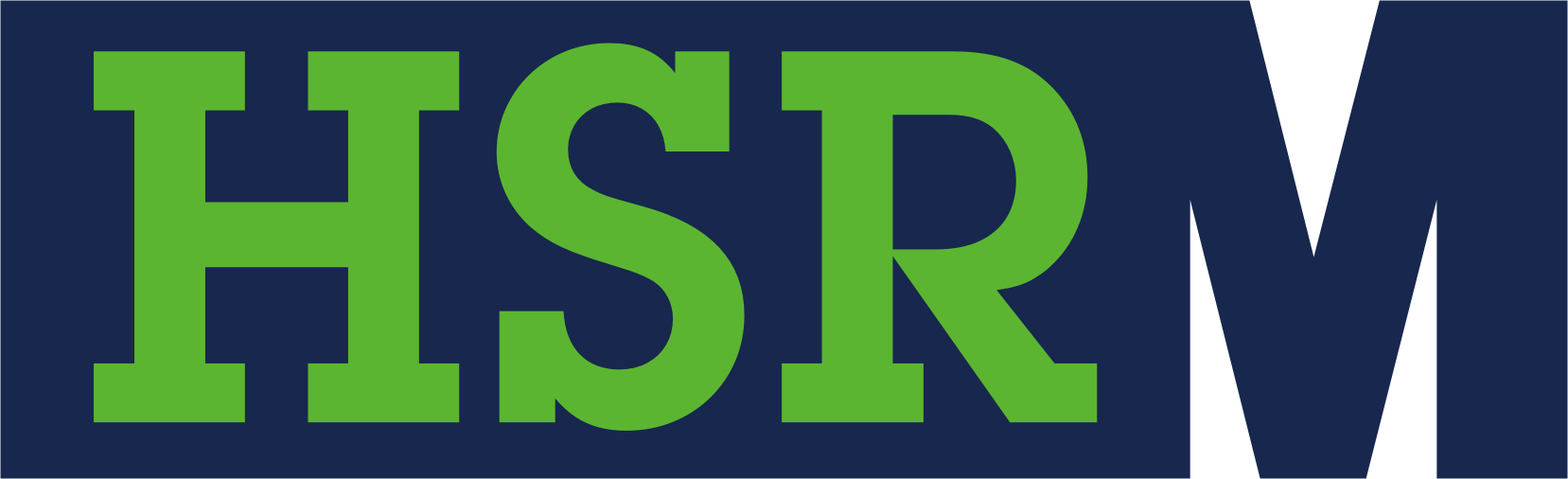 Hospodářská a sociální rada Mostecka, z. s.Budovatelů 2532434 37 MostTISKOVÁ ZPRÁVARegionální tripartitu zajímají problémy zemědělcůZemědělství a jeho aktuální problémy budou hlavním tématem zářijového jednání Hospodářské
a sociální rady Mostecka (HSRM). Regionální tripartita se v pondělí 10. září schází po dvouměsíční prázdninové přestávce a na programu bude mít i řadu dalších témat, které zdejší region trápí. Hlavní slovo ale budou mít tentokrát zemědělci. Ludmila Holadová, ředitelka Okresní agrární komory Most, chce členy HSRM informovat především o problematice sucha, které postihlo i zdejší region, ale také o řešení zemědělské politiky po roce 2020. Farmáři na Mostecku hlásí v letošním roce kvůli suchu o čtvrtinu nižší výnosy než v loňském roce. Nejkritičtější je ale situace v živočišné výrobě, chovatelé se totiž kvůli suchu potýkají s významným nedostatkem krmiva. O zemědělství by měl se členy regionální tripartity s největší pravděpodobností přijet diskutovat i zástupce Agrární komory ČR. Mezi další témata, která se na zářijovém jednání HSRM objeví, patří například problematika dopravní infrastruktury nebo projekt Centra výzkumu krajiny, které vzniká v Oblastním muzeu v Mostě.  __________________________________________________________________________________Hospodářská a sociální rada Mostecka, z. s. vznikla v březnu roku 1999 jako apolitické občanské sdružení, jehož členy jsou fyzické a právnické osoby, instituce státní nebo veřejné správy, které žijí nebo působí na Mostecku. V současnosti má 57 členů. Hospodářská a sociální rada Mostecka je členem Hospodářské a sociální rady Ústeckého kraje z. s., která sdružuje sedm okresních sdružení působících v rámci kraje.